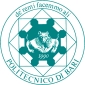 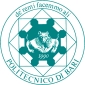 POLITECNICO DI BARIUFFICIO PLACEMENTIMPORTANTE GRUPPO INDUSTRIALE RICERCA NEOLAUREATI IN INGEGNERIA INFORMATICASocietà operante nel settore dell’energia e dell’ambiente offre opportunità di inserimento, presso le proprie sedi lombarde, a giovani e brillanti neo-laureati in Ingegneria Informatica che, in base al percorso di studi e alle attitudini personali, potranno essere inserite nell’ambito delle architetture infrastrutturali, dei data center e delle applicazioni per attività progettuali e/o di evoluzione dei sistemi e/o di supporto al service management e al business.REQUISITI RICHIESTI:Laurea Magistrale in Ingegneria InformaticaBuona conoscenza della lingua inglese e del pacchetto officeForte spirito di iniziativa, attitudine a lavorare in team e collaborare con entusiasmo per la realizzazione di progetti sfidantiTIPOLOGIA CONTRATTUALE:  Contratto a tempo indeterminatoI candidati interessati potranno inviare un C.V. dettagliato a ufficioplacement@poliba.it, ENTRO E NON OLTRE il 31/01/2016, citando nell’oggetto della mail il seguente codice annuncio:    ING_INF_LOMBARDIAIl CV dovrà contenere l’autorizzazione al trattamento dei dati personali ai sensi del D. Lgs. n. 196/2003 ed attestazione di veridicità ai sensi del DPR n.445/2000. Il presente annuncio è rivolto ad ambo i sessi, ai sensi della normativa vigente.